Unique Accommodation Request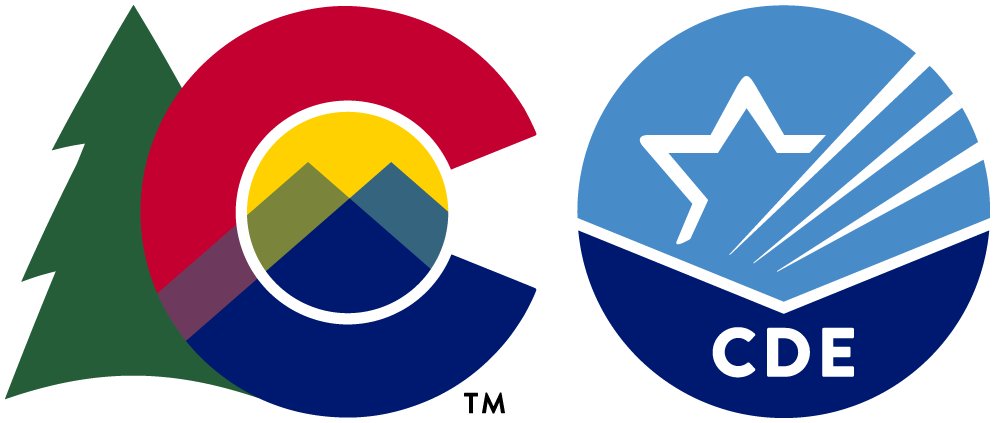 Writer/ScribeACCESS for ELLs: Writing Domain 2020-2021Contact InformationContact InformationContact InformationContact InformationDistrict Assessment Coordinator:District Assessment Coordinator:Date:Date:District Name:District Name:School Name:School Name:In signing and submitting this form to CDE for consideration for approval, the principal/designee and DAC assures that:The school team met and considered all listed accommodations before proposing this unique accommodation.This accommodation is documented on the student’s IEP or 504 plan.  The proposed accommodation is used regularly and with fidelity for routine class instruction and assessment.In signing and submitting this form to CDE for consideration for approval, the principal/designee and DAC assures that:The school team met and considered all listed accommodations before proposing this unique accommodation.This accommodation is documented on the student’s IEP or 504 plan.  The proposed accommodation is used regularly and with fidelity for routine class instruction and assessment.In signing and submitting this form to CDE for consideration for approval, the principal/designee and DAC assures that:The school team met and considered all listed accommodations before proposing this unique accommodation.This accommodation is documented on the student’s IEP or 504 plan.  The proposed accommodation is used regularly and with fidelity for routine class instruction and assessment.In signing and submitting this form to CDE for consideration for approval, the principal/designee and DAC assures that:The school team met and considered all listed accommodations before proposing this unique accommodation.This accommodation is documented on the student’s IEP or 504 plan.  The proposed accommodation is used regularly and with fidelity for routine class instruction and assessment.DAC Signature:DAC Signature:DAC Signature:DAC Signature:Student InformationStudent InformationStudent InformationStudent InformationName: Name: SASID:SASID:Grade:Grade:Criterion 1: The student has a current special education plan or has a 504 plan.Criterion 1: The student has a current special education plan or has a 504 plan.Criterion 1: The student has a current special education plan or has a 504 plan.Criterion 1: The student has a current special education plan or has a 504 plan.Type of plan:	 IEP	      504 PlanDate of most recent plan: Type of plan:	 IEP	      504 PlanDate of most recent plan: Type of plan:	 IEP	      504 PlanDate of most recent plan: Type of plan:	 IEP	      504 PlanDate of most recent plan: Disability Category(ies):Disability Category(ies):Disability Category(ies):Disability Category(ies): Autism Spectrum Deaf-blindness Deaf-blindness Hearing Impairment, Including Deafness Intellectual Disability Multiple Disabilities Multiple Disabilities Orthopedic Impairment Other Health Impaired Serious Emotional Disability Serious Emotional Disability Specific Learning Disabilities Speech or Language Impairment Traumatic Brain Injury Traumatic Brain Injury Visual Impairment, Including BlindnessRequestRequestRequestRequestWriter/Scribe for the ACCESS for ELLs assessment includes: Scribe for both computer and paper-based Unique Accommodation: Scribe for the writing domain.  ACCESS for ELLs: Writing Domain (submit data from evaluation; include writing/keyboarding sample)Submit additional documentation indicating neurological or orthopedic impact.See Guidance Document for additional supportWriter/Scribe for the ACCESS for ELLs assessment includes: Scribe for both computer and paper-based Unique Accommodation: Scribe for the writing domain.  ACCESS for ELLs: Writing Domain (submit data from evaluation; include writing/keyboarding sample)Submit additional documentation indicating neurological or orthopedic impact.See Guidance Document for additional supportWriter/Scribe for the ACCESS for ELLs assessment includes: Scribe for both computer and paper-based Unique Accommodation: Scribe for the writing domain.  ACCESS for ELLs: Writing Domain (submit data from evaluation; include writing/keyboarding sample)Submit additional documentation indicating neurological or orthopedic impact.See Guidance Document for additional supportWriter/Scribe for the ACCESS for ELLs assessment includes: Scribe for both computer and paper-based Unique Accommodation: Scribe for the writing domain.  ACCESS for ELLs: Writing Domain (submit data from evaluation; include writing/keyboarding sample)Submit additional documentation indicating neurological or orthopedic impact.See Guidance Document for additional supportCriterion 2: The student has a documented orthopedic or neurological impairment which significantly limits or prevents written expression.Criterion 2: The student has a documented orthopedic or neurological impairment which significantly limits or prevents written expression.Criterion 2: The student has a documented orthopedic or neurological impairment which significantly limits or prevents written expression.The student has an:Orthopedic Impairment – does not have to be listed as primary disability on IEP OR Neurological Impairment - other documented disability significantly impacting the motoric process of writing – does not have to be listed as primary disability on IEP. No.  Stop here. Yes. The student is identified as having an orthopedic or neurological impairment; however, it does not impact the student’s motoric processes in a way that significantly limits the student’s ability to write or type independently.  Stop here. Yes. The student is identified as having an orthopedic or neurological impairment which impacts the student’s motoric processes in a way that significantly limits the student’s ability to write or type independently. Complete supporting data and continue to Criterion #3.Impact of orthopedic/neurological impairment on writing:Criterion 3: The student’s level of fine mine motor writing skills are documented by evaluation on at least one recent, locally-administered diagnostic assessment.Criterion 3: The student’s level of fine mine motor writing skills are documented by evaluation on at least one recent, locally-administered diagnostic assessment.Criterion 3: The student’s level of fine mine motor writing skills are documented by evaluation on at least one recent, locally-administered diagnostic assessment.A fine motor or neurological assessment has been given within one academic year. (If a fine motor evaluation is not necessary due to a student’s on-going orthopedic impairment, include date of last evaluation and summary of results.) No.  Stop here. Yes. The evaluation indicates the student is below grade level in writing; however, the inability to express through writing is not due to an orthopedic or neurological impairment impacting the motoric process of writing.  Stop here. Yes. The evaluation supports that the student displays a neurological or continued orthopedic impairment impacting the motoric process of writing. Complete supporting data and continue to Criterion #4.Most recent date of fine motor evaluation or diagnostic assessment:Summary of results:Criterion 4: The student uses Writer/Scribe accommodation during regular instruction and during classroom assessments.Criterion 4: The student uses Writer/Scribe accommodation during regular instruction and during classroom assessments.Criterion 4: The student uses Writer/Scribe accommodation during regular instruction and during classroom assessments.The student has been instructed on use of one or more Assistive Technology device(s)/software or scribe during regular classroom instruction and during classroom assessments. No.  Stop here. Yes. The student has tried one or more types of AT, but only uses them with an interventionist.  Stop here. Yes. The student has tried working with a scribe, but only intermittently and/or with an interventionist (less than 55% of the time).  Stop here. Yes. The student regularly uses AT for writing (greater than 55% of the time).  Complete supporting data.  Yes. The student regularly uses AT for writing but is still struggling with using the device or software.  The student is heavily dependent on using a human supported scribe.  Complete supporting data.  Yes. The student does not use AT due to ongoing additional complications.  The student only uses a scribe for writing (greater than 55% of the time).  Complete supporting data.Most recent date of fine motor evaluation/SWAAC consultation:How often does the student engage with the technology or with a Scribe?Identify the primary method of written expression/communication used most often by the student in the classroom: Scribe  Scribe for sign Keyboard  Adaptive communication device Speech-to-TextAttach a writing sample/typing sample that reflects no accommodation or support.  See Guidance Document.Unique Accommodation RequestUnique Accommodation RequestUnique Accommodation RequestThe student meets all the preceding criteria for the Writer/Scribe accommodation.   Yes. Submit this UNIQUE ACCOMMODATION REQUEST for approval from CDE. Check with your DAC to obtain district-specific requirements and deadlines. UAR form and data submitted to DAC  Student added to district spreadsheet for batch         submission to CDE State ID is included UAR form and accompanying data submitted to CDE on or before 12/1/2020 for ACCESS for ELLs – Writing Domain Approval/denial received from CDE     Date: ________________________